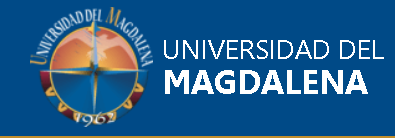 XXX CONFERENCIA ACADÉMICA PERMANENTEDE INVESTIGACIÓN CONTABLEJueves 24 y viernes 25 de octubre 2019Universidad del Magdalena Facultad de Ciencias Empresariales y EconómicasContaduría PúblicaSanta Marta - ColombiaTítulo del trabajo:RELEVANCIA VALORATIVA DE LOS INTANGIBLES: ANÁLISIS PRE-NIIF Y NIIF EN EL MERCADO DE CAPITALES ARGENTINOVALUE RELEVANCE OF INTANGIBLES: PRE-IFRS AND IFRS ANALYSIS IN THE ARGENTINE CAPITAL MARKET Autores:Cecilia Rita FICCO PANSARASA (1)Gustavo SADER BELLO (2)Universidades:Facultad de Ciencias Económicas - I.A.P. Ciencias Sociales – Universidades Nacionales de Río Cuarto y Villa María y - Argentina - Área de desarrollo: Contabilidad financiera – ceciliaficco@yahoo.com.arFacultad de Ciencias Económicas - I.A.P. Ciencias Sociales - Universidades Nacionales de Río Cuarto y Villa María y - Argentina - Área de desarrollo: Contabilidad financiera – gusader@hotmail.comResumenEl objetivo de este trabajo es analizar el efecto de la adopción de las NIIF en la relevancia que el mercado de capitales argentino asigna a la información financiera sobre activos intangibles y a la información no financiera referida al capital intelectual de las empresas que cotizan en el mismo.El análisis se realiza aplicando modelos de precios basados en Ohlson (1995), con datos recolectados directamente de fuentes originales y correspondientes al período 2009-2015.Los resultados revelan que la adopción de las NIIF produjo cambios en la relevancia valorativa de los activos intangibles, pero no ha impactado en la relevancia valorativa del capital intelectual. Además, muestran que las dimensiones humana y estructural no son consideradas por los inversores, en ninguna de las dos etapas (NIIF y pre-NIIF), mientras que el capital estructural tiene un impacto negativo en los precios en ambos períodos.Estos hallazgos son acordes a los aportados por los estudios previos y, en particular, los referidos al capital intelectual, son similares a los obtenidos para países de bajo desarrollo, donde no se han logrado evidencias que apoyen su relevancia valorativa. Contribuyen, de este modo, a acrecentar la evidencia existente en torno al papel de los intangibles en la valoración externa de las empresas y a las implicaciones que en ello ha tenido la aplicación del marco normativo del IASB, la cual es particularmente limitada para mercados poco desarrollados.Palabras clave: Activos intangibles - Capital intelectual - Mercado de capitales argentino - Normas internacionales de información financiera - Relevancia valorativaVALUE RELEVANCE OF INTANGIBLES: PRE-IFRS AND IFRS ANALYSIS IN THE ARGENTINE CAPITAL MARKETAbstractThe objective of this paper is to analyze the effect of the adoption of the IFRS on the relevance that the Argentine capital market assigns to the financial information on intangible assets and to the non-financial information referred to the intellectual capital of listed companies.The analysis is carried out applying price models based on Ohlson (1995), with data collected directly from original sources and corresponding to the period 2009-2015.The results reveal that the adoption of IFRS produced changes in the value relevance of intangible assets, but it has not impacted on the value relevance of intellectual capital. In addition, they show that human and structural dimensions are not considered by investors, in any of the two stages (IFRS and pre-IFRS), while structural capital has a negative impact on prices in both periods.These findings are consistent with those provided by previous studies and, in particular, those related to intellectual capital, are similar to those obtained for low-developed countries, where there is no significant evidence that support its value relevance. They contribute, in this way, to increase the existing evidence regarding the role of intangibles in the external valuation of companies and the implications of the application of the IASB's regulatory framework, which is particularly limited for underdeveloped markets.Key words: Intangible assets - Intellectual capital - Argentine capital market - International financial reporting standards - Value relevance 